ПАНЕЛ ДИСКУСИЈА ,,ЗАЕДНИЧКИ ВО СПРЕЧУВАЊЕ НА АНТИМИКРОБНАТА ОТПОРНОСТ”во организација на Здружение за одржлив развој БИОМ Скопје и Мултисекторската комисија за контрола на АМО при Министерството за  здравство на РСМ и поддршка на Светска Здравствена Организација – регионалната канцеларија за ЕвропаЛокација: Хотел Aleksandar Palace, Скопје Датум: 14 Декември 2023 година Време: 11:00 - 14:00 часотЦелна публика: настан за 150-200 слушатели од различни сектори (матични лекари, фармацевти, доктори по ветеринарна медицина и др.)АГЕНДАНастанот ќе биде акредитиран од Лекарската Комора, Фармацевтската Комора и Ветеринарната Комора на РСМ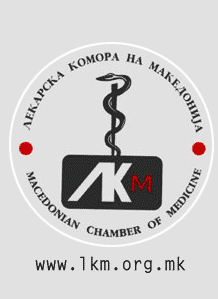 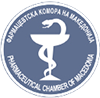 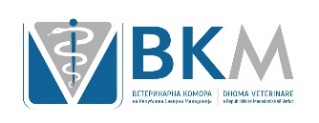 10.30 – 11.00Пријавување и регистрација на учесници11.00 – 11.30Поздравни обраќања11.00 – 11.30Д-р Фатмир Меџити - Министер за здравство во Владата на РСМ11.00 – 11.30Дип. инж. техн. Каја Шукова - Министер за животна средина и просторно планирање во Владата на РСМ11.00 – 11.30Д-р Николче Бабовски - Директорот на Агенција за храна и ветеринарство на РСМ11.00 – 11.30Доц. д-р Шабан Мемети – Директор на Институт за јавно здравје на РСМ11.00 – 11.30Д-р Anne Johansen - шеф на Канцеларијата на СЗО во Северна Македонија (видео обраќање)11.30 – 12.15Панел дискусија 1: ВАЖНОСТA НА КОНЦЕПТОТ “EДНО ЗДРАВЈЕ” ВО БОРБАТА ПРОТИВ АНТИМИКРОБНАТА ОТПОРНОСТМодератор: Менче Атанасова Точи - раководител на одделение во сектор за комуникации и административна поддршка на ФЗО на РСМ 11.30 – 12.15Д-р Дугагин Османи - раководител на одделот за Микробиологија во ИЈЗ на РСМ и Национален координатор за АМО11.30 – 12.15Проф. д-р Ана Кафтанџиева - Институт за микробиологија и паразитологија, Медицински факултет, Универзитет “Св. Кирил и Методиј” во Скопје11.30 – 12.15Доц. д-р Горица Попова - Катедра за микробиологија со паразитологија, Факултет за медицински науки, Универзитет “Гоце Делчев” во Штип11.30 – 12.15Проф. д-р Ромел Велев - Катедра за фармакологија и токсикологија, Факултет за ветеринарна медицина - Скопје, Универзитет “Св. Кирил и Методиј” во Скопје12.15 - 12.30Дискусија / Пауза12.30 – 13.15Панел дискусија 2: НЕРАЦИОНАЛНО ПРЕПИШУВАЊЕ И УПОТРЕБА НА АНТИБИОТИЦИ – ЕДЕН ПРОБЛЕМ, ПОВЕЌЕ РЕШЕНИЈАМодератор: Менче Атанасова Точи - раководител на одделение во секторот за комуникации и административна поддршка на ФЗО на РСМ12.30 – 13.15м-р Кристина Христова, Фонд за здравствено осигурување на РСМ, АМП национален координатор/фокал поинт на СЗО12.30 – 13.15м-р Билјана Стројмановска – раководител на одделение за ветеринарно-медицински препарати, Сектор за ветеринарно јавно здравство, АХВ на РСМ 12.30 – 13.15Проф. д-р Никола Пановски - Институт за микробиологија и паразитологија, Медицински факултет, Универзитет “Св. Кирил и Методиј” во Скопје13.15 – 13.30Дискусија / Завршни зборови 13.15 – 13.30Проф. д-р Калина Гривчева Старделова - претседател на Лекарска Комора на РСМ 13.15 – 13.30Дипл. фарм. спец. Весна Ставрова - претседател на Фармацевтска Комора на РСМ13.15 – 13.30Д-р Жарко Михајлоски – претседател на Ветеринарна Комора на РСМ 13.30 – 14.00Коктел